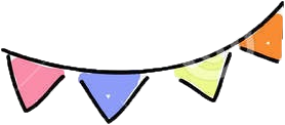 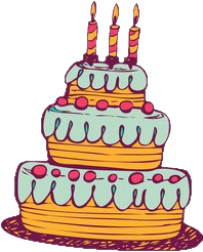 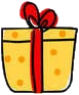 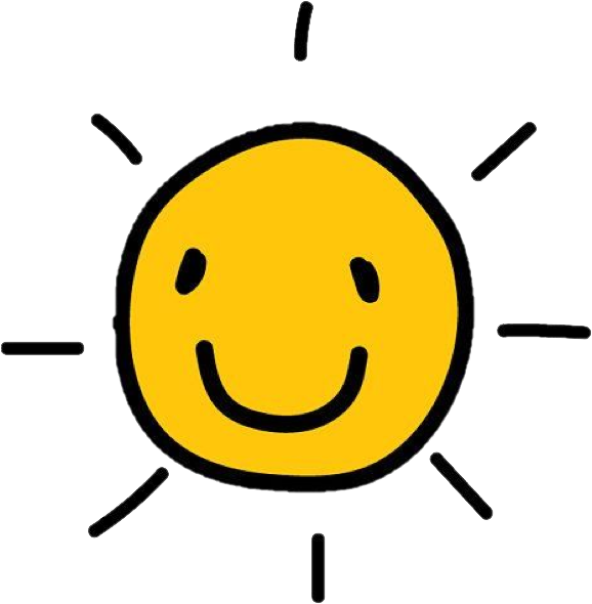 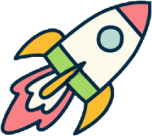 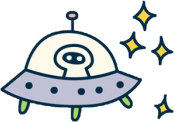 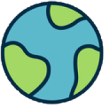 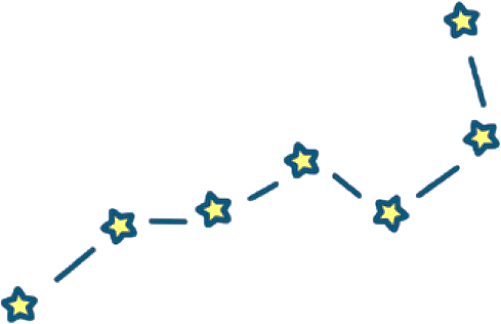 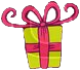 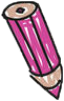 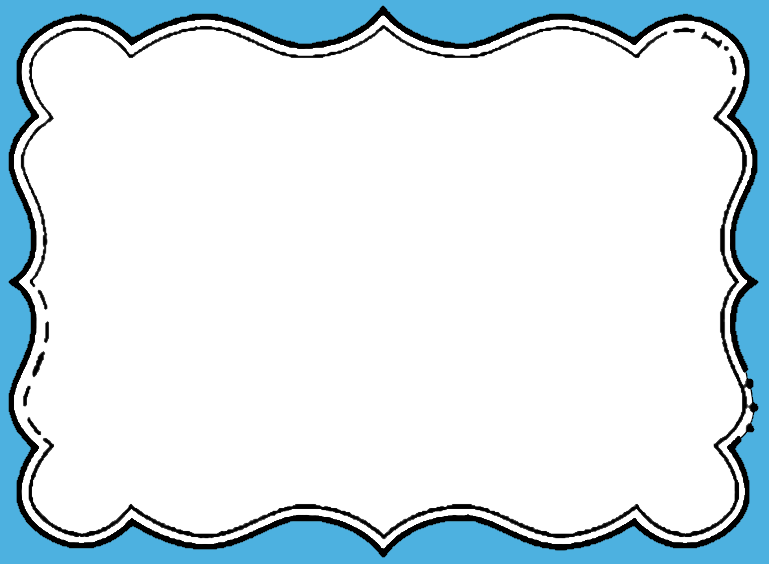 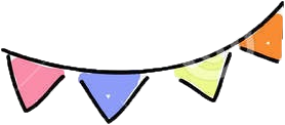 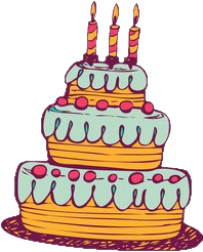 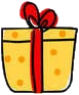 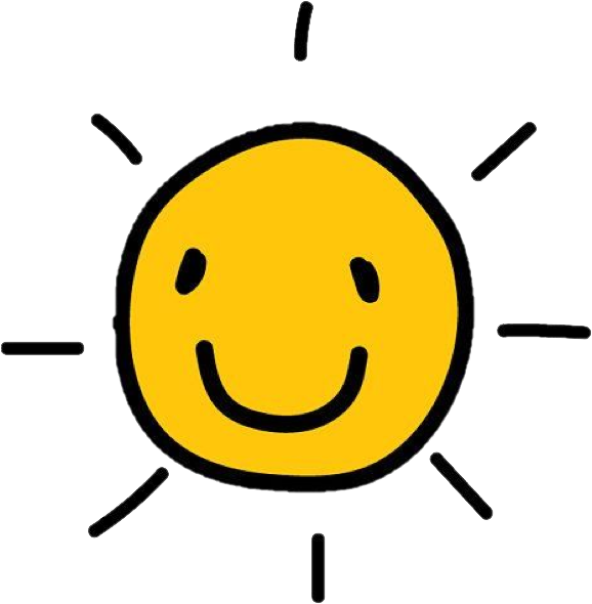 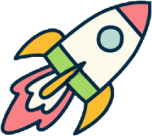 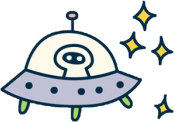 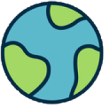 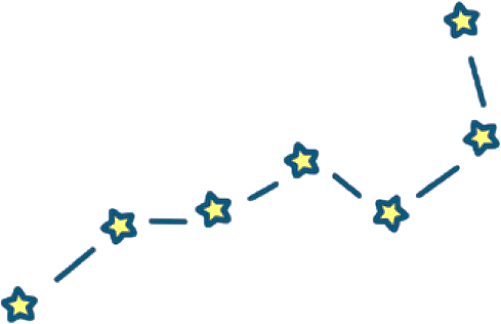 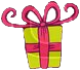 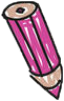 PAZARTESİSALIÇARŞAMBAPERŞEMBECUMA1Engeller Engel Değildir4 Yeraltında(D. Madenciler Günü)5 “İ” Sesi		6Üçgenin Dünyası7Tersine Tebbet8İnsan Hakları11Tutumlu Olalım12Türk Malı Kullanalım13Hoşgör Sen14Seni Tanıyalım Kare15Dikdörtgenin İtirazı18Gökyüzünde Neler Var?19Güneş Sistemi,Gezegenler20Astronotlarve Yerçekimi21Göktaşları22Uzayda Başkaları da Var mı?25“6” Farkındalığı266 Yazmayı Öğreniyorum27Zaman ve Takvim 28Yeni Yılım, Yeni Yaşım29 Yeni Bir Yıl Başlıyor/Neler Öğrendik?